Publicado en España el 11/01/2024 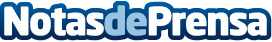 VipReformas, el portal en el que encontrar empresas de reformas para conseguir una vivienda con mejor eficiencia energética gracias a la aerotermiaUna vivienda eficiente en términos energéticos puede reducir significativamente su gasto en calefacción y refrigeración domésticaDatos de contacto:Vip ReformasVip Reformas900902908Nota de prensa publicada en: https://www.notasdeprensa.es/vipreformas-el-portal-en-el-que-encontrar Categorias: Interiorismo Servicios Técnicos Hogar Sostenibilidad Otros Servicios Construcción y Materiales Arquitectura http://www.notasdeprensa.es